«УТВЕРЖДАЮ»Директор школы_ _______/Гаджиев М.Г/«  27 »августа  2019 г.План работыпо профилактике безнадзорности и правонарушений несовершеннолетнихна 2019 – 2020 учебный год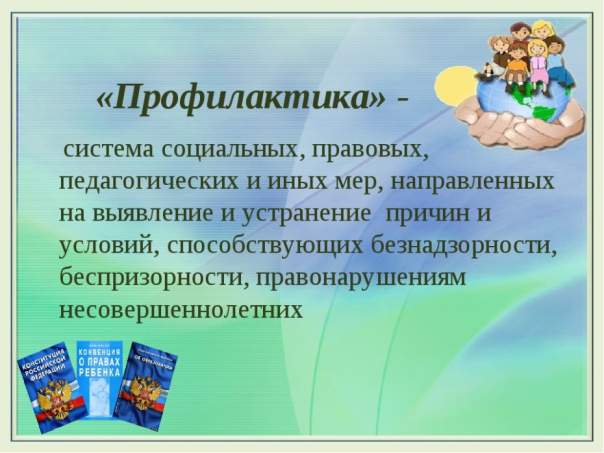 Зам. директора по ВР Курбанова П.М Цели: 1. Недопущение правонарушений и антиобщественных действий со стороны обучающихся школы или минимизация рисков возникновения опасности для их жизни и здоровья. 2. Восстановление, исходя из индивидуальных психологических и познавательных возможностей обучающегося положительных качеств, привычек, здоровых потребностей, которые были заглушены неблагоприятными обстоятельствами.Основные задачи:предупреждение безнадзорности, беспризорности, правонарушений и антиобщественных действий среди обучающихся, выявление и устранение причин и условий, способствующих этому;обеспечение защиты прав и законных интересов учащихся;социально-педагогическая реабилитация обучающихся, находящихся в социально опасном положении;выявление и пресечение случаев вовлечения обучающихся школы в совершение преступлений и антиобщественных действий.№п/нСодержание работыДатаОтветственные1.Первая четверть:Формирование списков обучающихся, неблагополучных семей, состоящих на различных видах профилактического учета.Сбор информации о детях и семьях, состоящих на различных видах профилактического учета, формирование банка данных.Выявление и учет обучающихся, требующих повышенного педагогического внимания.СентябрьЗам директора по ВР.классные руководители:2.Познакомить учителей с планом работы по охране прав детства.Составление планов совместной работы с инспектором ПДН по профилактике безнадзорности и правонарушений несовершеннолетних в микрорайоне школы на учебный год.3 – 25 сентябряКурбанова П.М3.Выявление малообеспеченных семей.12 – 27 сентябряМагомедова С.ИКурбанова П.М4.Обследовать материально-бытовые условия детей из  малообеспеченных,  многодетных, неполных  семей. 26 сентябряЗам дир. по ВР Курбанова П.м классный руководитель5.Анализ данных об учащихся, отслеживание динамики развития детей; беседа с классными руководителями, дети которых требуют особого внимания.10 – 25 октябряЗам.директораклассные руководители6.Анкетирование «Выявление учащихся «группы риска» 5-8 классы».  Профилактическая работа по профилактике правонарушений и профилактике наркомании.В течение годаКлассные руководители7.Провести беседы о поведении детей вблизи водоемов, о безопасности на дорогах,  о правилах поведения в школе, о пожарной безопасности, при угрозе теракта; профилактика суицида у детей, подростков; предотвращение проявлений терроризма и экстремизма в подростковой среде и др.В конце четвертиКлассные руководители:1.Вторая четвертьПроведение «Дня правовой помощи детям».Проведение цикла профилактических бесед об ответственности родителей за воспитание детей: «Права и обязанности семьи».«Воспитание ненасилием в семье».«Свободное время – для души и с пользой, или Чем занят ваш ребенок?»«Конфликты с собственным ребенком и пути их разрешения». «За что ставят на учет в милицию?»«Права и обязанности родителей и педагогов по воспитанию и образованию несовершеннолетних».ноябряВ течение годаКлассные руководители3.4.Занятия по предупреждению заболеваемости СПИДом:- «О ВИЧ - инфекции».Конкурсная викторина «Мои права», посвященная Дню Конституции.Контроль посещаемости и успеваемости детей, состоящих на ВШУ.3 декабря12 декабряВ течение месяцаКлассные руководители5.Провести беседы о поведении детей вблизи водоемов, о безопасности на дорогах,  о правилах поведения в школе, о пожарной безопасности, при угрозе теракта и др.В конце четвертиКлассные руководители:1.Третья четвертьПровести общешкольное родительское собрание. февральДиректор школы, классные руководители2.Проведение мероприятий по профилактике безнадзорности и правонарушений несовершеннолетних, противодействию жестокому обращению с детьми и вовлечению несовершеннолетних в противоправную деятельность, в том числе с привлечением специалистов учреждений профилактики:- Этическая беседа «У воспитанных ребят все дела идут на лад» (1-2 кл.);- Игровая программа «Чтобы не случилось беды» (1-2 кл.)- Интеллектуально-познавательная игра «Страна Закония» (1-2 кл.);- Беседа- игра «Что такое хорошо, что такое плохо» (1-2 кл.);- Классный час с элементами дискуссии «Нет преступления без наказания» (3-4 кл.);- Беседа «Мы в ответе за свои поступки (3-4 кл.);- Классный час «Профилактика школьная - наука достойная» (3-4 кл.);- Час общения «Уголовная ответственность несовершеннолетних» (5-6 кл.);-Час общения «Шалость. Злонамеренный поступок. Вандализм» (5-6 кл.);-Разъяснительная беседа «Как не стать жертвой преступления» (5-6 кл.);-Деловая игра «Закон на нашей земле» (5-6 кл.);-Классный час «Подросток и закон» (7-9 кл.);- Деловая игра «Преступление и подросток» (7-9 кл.);- Классный час «Остановись у преступной черты (7-9 кл.);- Разъяснительная беседа «Как противостоять влиянию подростковых антиобщественных группировок» (8-9 кл.); Разъяснительная беседа «Преступление и наказание» (8-9 кл.).В течение годаежеквартальноклассные руководители3.Оздоровление детей из малообеспеченных и неполных семей.Профилактика правонарушений в весенне-летний период.В течение годаЗам.дир. по УВР Магомедова С.ИЧетвертая четверть1.Просмотр социального ролика «Ответственность». апреляклассные руководители2.Правовой всеобуч «Мировая беда - терроризм».Контроль посещаемости и успеваемости детей. мая классные руководители1.В течение учебного годаКонтроль над  предоставлением льгот детям из малообеспеченных, неполных семей.Зам дир.по УВР Магомедова С.И2.Содействие формированию благоприятного психологического климата в школе учащимся.3.Вести пропаганду правовых знаний среди учащихся и родителей.Индивидуальные беседы с родителями « трудных» детей.Организация досуга «трудных» детей и детей из малообеспеченных, неполных, опекунских, многодетных, находящихся в социально опасном положении семей.Анализ успеваемости за год учащихся, состоящих на внутришкольном учёте, детей из семей социального риска.Планирование занятости учащихся в летний период.Зам.дир.по ВР Курбанова П.Мклассные руководители